فرم شماره1مسابقه ایده پردازی-بهمن‌ماه1400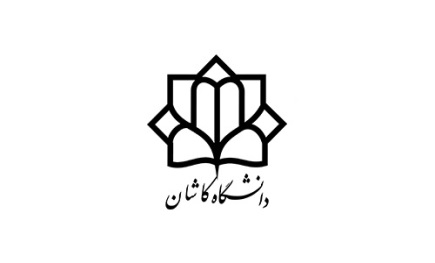 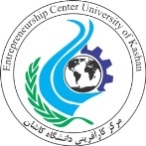 نام ونام خانوادگي:تلفن همراه :نام همکاران (در صورت وجود): نام همکاران (در صورت وجود): محور ایده:محور ایده:عنوان ایده پيشنهادی:عنوان ایده پيشنهادی:شرح مختصر ایده:شرح مختصر ایده:نوآوری ایده:نوآوری ایده:توضیح مختصر در مورد قابلیت اجرایی بودن ایده:توضیح مختصر در مورد قابلیت اجرایی بودن ایده:توضیح مختصر در مورد امکان تجاری‌سازی‌ ایده:توضیح مختصر در مورد امکان تجاری‌سازی‌ ایده: